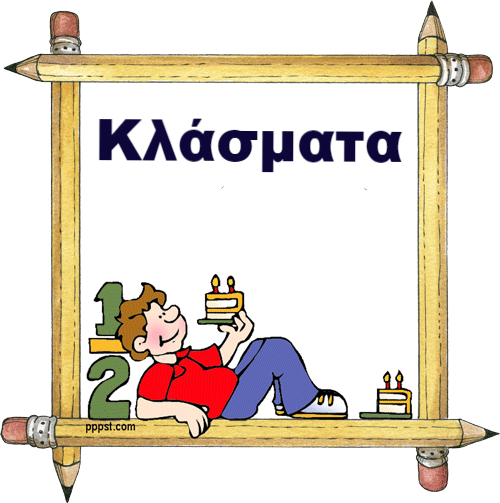 ΕΠΑΝΑΛΗΨΗ ΣΤΑ ΚΛΑΣΜΑΤΑ Ε’ ΤΑΞΗα) Κυκλώστε τα γνήσια κλάσματα.  ,   ,   ,   ,  ,  , Κυκλώστε τα καταχρηστικά κλάσματα. ,  ,  ,  ,  , γ) Κυκλώστε τα κλάσματα που είναι ίσα με την ακέραιη μονάδα.Μετατρέψτε τα καταχρηστικά κλάσματα σε μεικτούς αριθμούς.  , =          , =          , Μετατρέψτε τους μεικτούς αριθμούς σε κλάσματα.2=  , 7=         , =      , 3=Διατάξτε τα κλάσματα από το μικρότερο προς το μεγαλύτερο.___<___<___<___<____<____<Να συγκρίνετε τα παρακάτω ζεύγη των κλασμάτων (>, < ή =)Συμπληρώστε τους αριθμούς που λείπουν, ώστε να προκύψουν ισοδύναμα κλάσματα.α) β)γ) δ)      7) Υπολογίστε τα παρακάτω αθροίσματα:         α)          β)+=     8) Υπολογίστε τις παρακάτω διαφορές:        α)         β) =     9) Υπολογίστε τα παρακάτω γινόμενα:       α)        β)      γ)       δ) 10) Υπολογίστε τα παρακάτω πηλίκα:α) β) γ) δ) 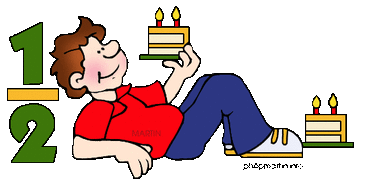 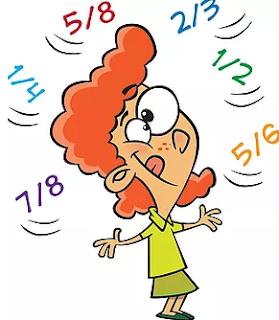 